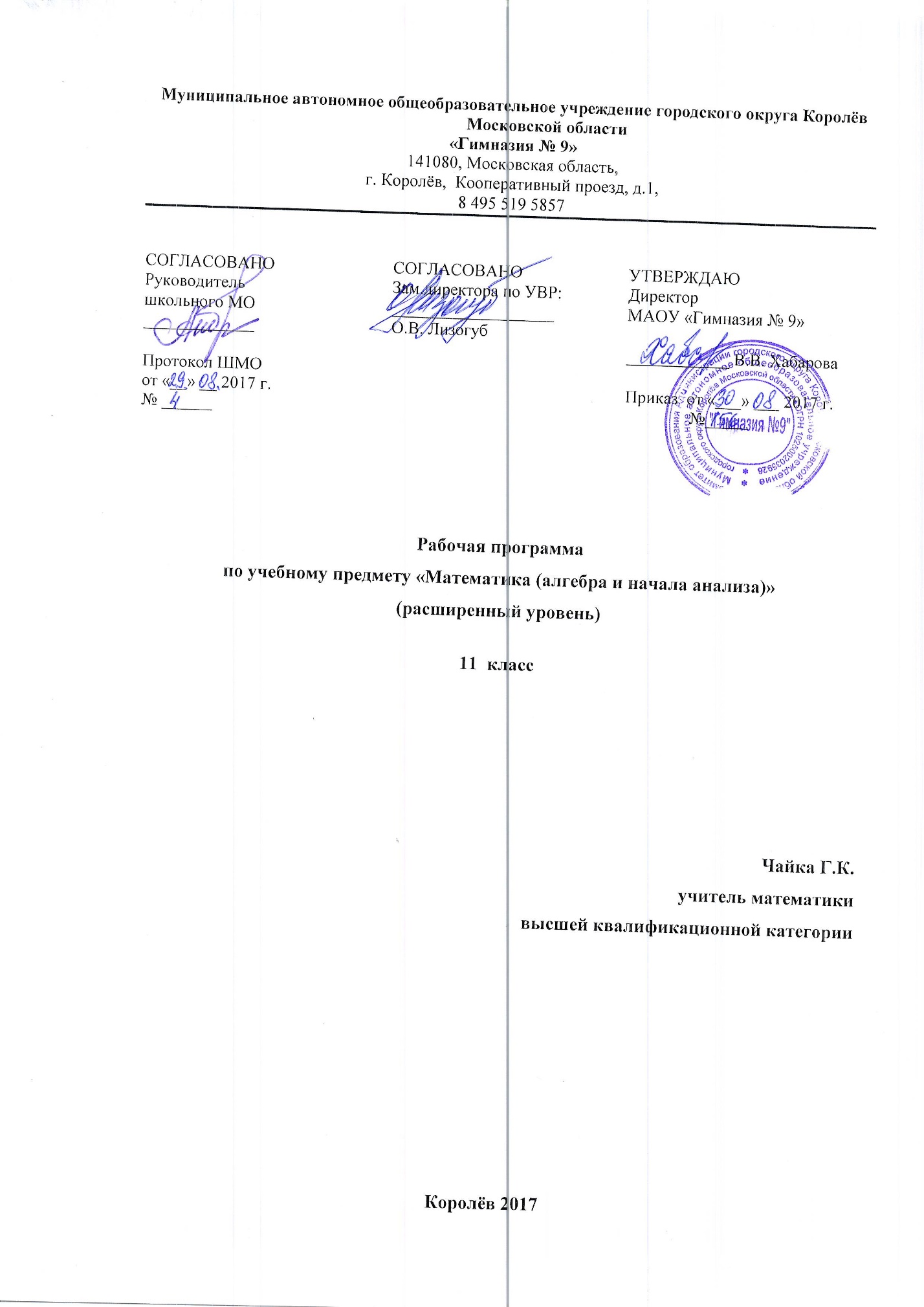 Пояснительная запискаРабочая программа по учебному предмету «Математика (алгебра и начала анализа)» разработана на основе ФК БУП-2004 приказа министра образования Московской области от 24.05.2017 № 5793 «Об утверждении регионального учебного плана для государственных образовательных организаций Московской области, муниципальных и частных образовательных организаций в Московской области, реализующих программы основного общего, среднего общего образования», является частью основной программы среднего общего образования МАОУ «Гимназия № 9».1.Вклад учебного предмета в ООП СОО: согласно ФК БУП-2004 для образовательных организаций Российской Федерации на изучение учебного предмета «Математика (алгебра и начала анализа)» на уровне среднего общего образования на расширенном  уровне в  11  классе отводится  3 часа в неделю, 102 часов в год. 2. Особенности рабочей программы по предмету «Математика(алгебра и начала анализа)»Обучение предмету «Математика(алгебра и начала анализа)» является важнейшей составляющей среднего общего образования и призвано развивать логическое мышление и математическую интуицию учащихся, умения в применении геометрических знаний, необходимые для изучения смежных дисциплин, продолжения образования и в повседневной жизни.Основные особенности этой рабочей программы (3 часа в неделю, всего 102 ч):Применение лекционно-семинарского метода обучения позволяют учителю изложить учебный материал и высвободить тем самым время для более эффективного повторения вопросов теории и решения задач на последующих уроках в пределах отведенного учебного времени. Такая форма организации занятий позволяет усилить практическую и прикладную направленность преподавания, активнее приобщать учащихся к работе с учебником и другими учебными книгами и пособиями, обеспечив в результате более высокий уровень математической подготовки школьниковПри изучении предмета «Математика(алгебра и начала анализа)» на расширенном уровне в 11 классе продолжаются и получают развитие содержательные линии "Алгебра", "Функции", "Начала математического анализа", "Уравнения и неравенства", "Геометрия", "Элементы комбинаторики, теории вероятностей, статистики и логики". Содержание курса расширено за счет :    - увеличено количество часов на изучение тем «Степени и корни. Степенные функции», «Показательная и логарифмическая функции», «Первообразная и интеграл», «Элементы математической статистики, комбинаторики и теории вероятностей» - введения внутритематического блока  «Действительные и комплексные числа» ; -  введения уроков–практикумов по темам изучения «Математики(алгебры и начал  анализа)».Обучение предмету «Математика(алгебра и начала анализа)» дает возможность школьникам научиться планировать свою деятельность, критически оценивать ее, принимать самостоятельные решения, отстаивать свои взгляды и убеждения.Реализация данной программы осуществляется  на расширенном уровне и с помощью УМК :  1. А.Г. Мордкович. Алгебра и начала математического анализа. 10-11 кл. Ч.1. Учебник . – М.: Мнемозина, 20142. А.Г. Мордкович и др. Алгебра и начала математического анализа. 10-11 кл. Ч.2. Задачник . – М.: Мнемозина, 2014 В изложении материала учебника сочетаются наглядность и строгая логика. Основные математические понятия вводятся на основе наглядных представлений, что делает учебник доступным для самостоятельного изучения школьниками. В задачнике содержится богатый задачный материал. Наряду с основными задачами в конце каждой главы даны дополнительные (комплексные) задачи, которые важны для понимания красоты математики, для развития эвристического и логического мышления учащихся. Эти задачи, как и задачи повышенной трудности по 11 классу, дают возможность учителю организовать индивидуальную работу с учениками, проявляющими особый интерес к математике, развить и повысить этот интерес. Ко всем задачам даны ответы, а к наиболее трудным задачам также и указания по их решению. Таким образом, в учебнике предусмотрены две возможные образовательные траектории – для общеобразовательных классов с расширенным изучением математики.Цель и задачи  учебного предмета для уровня образования:Цель: формирование системы знаний и умений, необходимых для применения в практической деятельности, изучения смежных дисциплин, продолжения образования.В ходе достижения  поставленных целей  решаются задачи:  1) Систематизация сведений о числах; изучение новых видов числовых выражений и формул; совершенствование практических навыков и вычислительной культуры, расширение и совершенствование алгебраического аппарата, сформированного в основной школе, и его применение к решению математических и нематематических задач;2) Расширение и систематизация общих сведений о функциях, пополнение класса изучаемых функций, иллюстрация широты применения функций для описания и изучения реальных зависимостей;3) Знакомство с основными идеями и методами математического анализа.4. Приоритетные формы и методы работы с обучающимися:Данная программа реализуется с помощью разнообразных форм организации учебного процесса, внедрения современных методов обучения и педагогических технологий. Программа предусматривает такую систему организации учебного процесса, основу которой являет собой современный урок с использованием интернет технологий, развивающего обучения, проблемного обучения, обучение развитию критического мышления, личностно - ориентированного обучения. В поддержку современному уроку выступает система консультаций, практикумов ,  а также самостоятельная работа учащихся с использованием современных компьютерных технологий.Осуществление целей данной программы обусловлено использованием в образовательном процессе информационных технологий, диалоговых технологий, программированного обучения, проблемного обучения, личностно-ориентированного обучения. Программа направлена на создание оптимальных условий обучения, исключение психотравмирующих факторов, сохранение психосоматического здоровья учащихся, развитие положительной мотивации к освоению программы, развитие индивидуальности и одарённости каждого ребёнка. 5. Приоритетные виды и формы контроляФормами контроля учащихся являются, как традиционные - самостоятельные работы, домашние работы, тестирование, контрольные работы, так и современные – творческие работы, проекты, а также внеурочная деятельность учащихся (участие в олимпиадах, творческих конкурсах). Объектом итоговой оценки достижений учащихся 11 класса в овладении предметом «Математика( алгебра и начала анализа)»  являются предметные результаты обучения. Рабочая программа предусматривает выполнение 5 контрольных работ, самостоятельные и проверочные работы, в том числе тестовые..6. Сроки реализации программы            Срок реализации рабочей учебной программы – один учебный год, 3 часа в неделю, 102 в год2. Планируемые  образовательные  результаты освоения  предмета «Математика (алгебра и начала анализа)» 11 класс1. ПРЕДМЕТНЫЕ  РЕЗУЛЬТАТЫ3. Содержание учебного предмета с указанием форм организации учебных занятий, основных видов учебной деятельности.Учебный предмет  - «Математика  (алгебра и начала анализа)» . Расширенный уровень.Класс  - 11 класс Количество часов в неделю  -  3 часа в неделю, всего 102 часов.Количество учебных недель — 34.Контрольных работ — 5.Практикумы - 44.  Календарно-тематическое планирование  «Математика (алгебра и начала   анализа)» 11 классРасширенный уровеньРасширенный уровеньРасширенный уровеньРазделI. Выпускник научитсяII. Выпускник получит возможность научитьсяЦели освоения предметаДля использования в повседневной жизни и обеспечения возможности успешного продолжения образования по специальностям, не связанным с прикладным использованием математикиДля развития мышления, использования в повседневной жизни и обеспечения возможности успешного продолжения образования по специальностям, не связанным с прикладным использованием математикиТребования к результатампонимать значение математической науки для решения задач, возникающих в теории и практике; широту и в то же время ограниченность применения математических методов к анализу и исследованию процессов и явлений в природе и обществе;понимать значение практики и вопросов, возникающих в самой математике для формирования и развития математической науки;
историю развития понятия числа, создания математического анализа, возникновения и развития геометрии;-понимать универсальный характер законов логики математических рассуждений, их применимость во всех областях человеческой деятельности;-понимать вероятностный характер различных процессов окружающего мира;Алгебравыполнять арифметические действия, сочетая устные и письменные приемы, применение вычислительных устройств;
находить значения корня натуральной степени, степени с рациональным показателем, логарифма, используя при необходимости
вычислительные устройства; пользоваться оценкой и прикидкой при практических расчетах;проводить по известным формулам и правилам преобразования буквенных выражений, включающих степени, радикалы логарифмы и тригонометрические функции;вычислять значения числовых и буквенных выражений, осуществляя необходимые подстановки и преобразования;использовать приобретенные знания и умения в практической
деятельности и повседневной жизни для:практических расчетов по формулам, включая формулы, содержащие степени, радикалы, логарифмы и тригонометрические функции, используя при необходимости справочные материалы и простейшие вычислительные устройства;Функции и графикиопределять значение функции по значению аргумента при различных способах задания функции;строить графики изученных функций;описывать по графику и в простейших случаях по формуле поведение и свойства функций, находить по графику функции наибольшие и наименьшие значения;решать уравнения, простейшие системы уравнений, используя свойства функций и их графиков;использовать приобретенные знания и умения в практической деятельности и повседневной жизни для:описания с помощью функций различных зависимостей, представления их графически, интерпретации графиков;Начала математического анализавычислять производные и первообразные элементарных функций, используя справочные материалы;исследовать в простейших случаях функции на монотонность, находить наибольшие и наименьшие значения функций, строить графики многочленов и простейших рациональных функций с использованием аппарата математического анализа;вычислять в простейших случаях площади с использованием первообразной;использовать приобретенные знания и умения в практической деятельности и повседневной жизни для:решения прикладных задач, в том числе социально-экономических и физических, на наибольшие и наименьшие значения, на нахождение скорости и ускорения;Уравнения и неравенстварешать рациональные, показательные и логарифмические уравнения и неравенства, простейшие иррациональные и тригонометрические уравнения, их системы;составлять уравнения и неравенства по условию задачи;использовать для приближенного решения уравнений и неравенств графический метод;изображать на координатной плоскости множества решений простейших уравнений и их систем;использовать приобретенные знания и умения в практической деятельности и повседневной жизни для:	построения и исследования простейших математических моделей;Теория вероятностейрешать простейшие комбинаторные задачи методом перебора, а также с использованием известных формул;вычислять в простейших случаях вероятности событий на основе подсчета числа исходов;использовать приобретенные знания и умения в практической деятельности и повседневной жизни для:анализа реальных числовых данных, представленных в виде диаграмм, графиков;анализа информации статистического характера.История математикиОписывать отдельные выдающиеся результаты, полученные в ходе развития математики как науки;знать примеры математических открытий и их авторов в связи с отечественной и всемирной историей;понимать роль математики в развитии России;использовать приобретенные знания и умения в практической деятельности и повседневной жизни для:осознания и понимания эволюции математической науки и ее значения в развитии человечества;Методы математикиПрименять известные методы при решении стандартных математических задач;замечать и характеризовать математические закономерности в окружающей действительности;приводить примеры математических закономерностей в природе, в том числе характеризующих красоту и совершенство окружающего мира и произведений искусстваиспользовать приобретенные знания и умения в практической деятельности и повседневной жизни для:решения задач разного уровня сложности и практической направленности;№темасодержаниеФорма организации учебных занятийОсновные виды учебной деятельностичасы1Степени и корни. Степенные функцииКорень п-й степени и его свойства. Иррациональные уравнения. Степень с рациональным показателем.Понятие о степени с действительным показателем. Свойства степени с действительным показателем. Степенная функция Решение заданий повышенной сложности.Создание математического анализа.лекция;семинар; практикум.1)работа с книгой, учебной и справочной литературой, составление конспектов; 2)различные упражнения, направленные на выработку практических умений и навыков; 3)решение задач и выполнение упражнений;4) работа с раздаточным материалом;5) тренировочные, воспроизводящие упражнения по образцу;6)реконструктивные упражнения; 7)рецензирование ответов и выступлений товарищей 182Показательная и логарифмическая функцииПоказательная функция.  Решение показательных уравнений и неравенств.Логарифмы и их свойства. Логарифмическая функция. Понятие обратной функции. Решение логарифмических уравнений и неравенств. Решение заданий повышенной сложности.Производная показательной функции. Число е. Производная логарифмической функции.Понятие о дифференциальных уравнениях История развития числа.лекция;семинар; практикум.1)работа с книгой, учебной и справочной литературой, составление конспектов; 2)различные упражнения, направленные на выработку практических умений и навыков; 3)решение задач и выполнение упражнений;4) работа с раздаточным материалом;5) тренировочные, воспроизводящие упражнения по образцу;6)реконструктивные упражнения; 7)рецензирование ответов и выступлений товарищей 293Первообразная и интегралОпределение первообразной. Основное свойство первообразной. Три правила нахождения первообразных. Понятие об определенном интеграле как площади криволинейной трапеции. Формула Ньютона-Лейбница.Примеры применения интеграла в физике и геометрии Решение заданий повышенной сложности. История развития числа.лекция;семинар; практикум.1)различные упражнения, направленные на выработку практических умений и навыков; 2)решение задач и выполнение упражнений;3) работа с раздаточным материалом;4) тренировочные, воспроизводящие упражнения по образцу;5)реконструктивные упражнения; 6)рецензирование ответов и выступлений товарищей, 7)составление различных задач и вопросов и их решение 94Элементы математической статистики, комбинаторики и теории вероятностейПерестановки. Размещения. Сочетания. Понятие вероятности события. Свойства вероятностей события. Относительная частота события. Условная вероятность. Независимые события.лекция;семинар; практикум.1)различные упражнения, направленные на выработку практических умений и навыков; 2)решение задач и выполнение упражнений;3) работа с раздаточным материалом;4) тренировочные, воспроизводящие упражнения по образцу;5)реконструктивные упражнения; 6)рецензирование ответов и выступлений товарищей, 7)составление различных задач и вопросов и их решение 155Уравнения и неравенства. Системы уравнений и неравенствУравнения и неравенства, системы уравнений и неравенств Уравнения и неравенства  с параметрами.  Решение заданий повышенной сложности.лекция;семинар; практикум.1)работа с книгой, учебной и справочной литературой, составление конспектов; 2)различные упражнения, направленные на выработку практических умений и навыков; 3)решение задач и выполнение упражнений;4) работа с раздаточным материалом;5) тренировочные, воспроизводящие упражнения по образцу;6)реконструктивные упражнения; 7)рецензирование ответов и выступлений товарищей, 8)составление различных задач и вопросов и их решение 206.Итоговое повторение«Действительные и комплексные числа»лекция;семинар; практикум.1)работа с книгой, учебной и справочной литературой, составление конспектов; 2)решение задач и выполнение упражнений;3) анализ, сравнение, обобщение и систематизация материала нескольких параграфов4)рецензирование ответов и выступлений товарищей, 11Итого:102 ч.Сроки проведенияСроки проведенияРазделы и темы уроковЧисло уроковЧисло уроковСкорректированные сроки прохождения Глава 6.Степени и корни. Степенные функции 18 18 111 неделя сентябряПонятие корня п-й степени из действительного числа. Создание математического анализа.11222неделя сентябряПонятие корня п-й степени из действительного числа.  Создание математического анализа.11332неделя сентябряФункции , их свойства и графики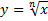 11442неделя сентябряФункции , их свойства и графики11553неделя сентябряФункции , их свойства и графики11663неделя сентябряСвойства корня п-й степени11773неделя сентябряСвойства корня п-й степени11884неделя сентябряСвойства корня п-й степени. Практикум11994неделя сентябряПреобразование выражений, содержащих радикалы1110104неделя сентябряПреобразование выражений, содержащих радикалы1111115неделя сентябряПреобразование выражений, содержащих радикалы1112125неделя сентябряКонтрольная работа № 1по теме Степени и корни. Степенные функции1113135неделя сентябряСоздание математического анализа.Обобщение понятия о показателе степени1114141 неделя октябряСоздание математического анализа.Обобщение понятия о показателе степени1115151 неделя октябряОбобщение понятия о показателе степени1116161 неделя октября Степенные функции, их свойства и графики 1117172неделя октября Степенные функции, их свойства и графики 1118182неделя октябряСтепенные функции, их свойства и графики. практикум 11Глава 7 Показательная и логарифмическая функции 29 29 19192неделя октября Показательная функция, её свойства и график1120203неделя октябряПоказательная функция, её свойства и график1121213неделя октябряПоказательная функция, её свойства и график1122223неделя октябряПоказательные уравнения и неравенства1123234неделя октябряПоказательные уравнения и неравенства1124244неделя октябряПоказательные уравнения и неравенства1125254неделя октябряПоказательные уравнения и неравенства1126262неделя ноябряКонтрольная работа № 2по теме Показательная и логарифмическая функции1127272неделя ноября История развития числа.Понятие логарифма1128282неделя ноября Понятие логарифма1129293неделя ноябряЛогарифмическая функция, её свойства и график1130303неделя ноябряЛогарифмическая функция, её свойства и график1131313неделя ноябряЛогарифмическая функция, её свойства и график1132324неделя ноябряСвойства логарифма1133334неделя ноябряСвойства логарифма1134344неделя ноябряСвойства логарифма. практикум1135355неделя ноябряЛогарифмические уравнения1136365неделя ноябряЛогарифмические уравнения1137375неделя ноябряЛогарифмические уравнения1138381неделя декабряКонтрольная работа № 3 по теме Показательная и логарифмическая функции1139391 неделя декабря Логарифмические неравенства1140401 неделя декабря Логарифмические неравенства114141    2неделя декабря Логарифмические неравенства1142422неделя декабряПереход к новому основанию логарифма1143432неделя декабряПереход к новому основанию логарифма1144443неделя декабряКонтрольная работа № 4 по теме Показательная и логарифмическая функции1145453неделя декабряДифференцирование показательной и логарифмической функций 1146463неделя декабря Дифференцирование показательной и логарифмической функций 11Глава 8.Первообразная и интеграл 947474неделя декабряИстория развития числа Первообразная 1148484неделя декабряПервообразная 1149494неделя декабряПервообразная 1150503 неделя января Определенный интеграл1151513 неделя января Определенный интеграл1152523 неделя январяОпределенный интеграл1153534неделя январяОпределенный интеграл1154544неделя январяКонтрольная работа № 5по теме Первообразная и интеграл11Глава 9.Элементы математической статистики, комбинаторики и теории вероятностей 15 15 55554неделя январяСтатистическая обработка данных    1    156565неделя январяСтатистическая обработка данных1156565неделя январяСтатистическая обработка данных1158585неделя январяПростейшие вероятностные задачи1159591неделя февраляПростейшие вероятностные задачи1160601неделя февраляПростейшие вероятностные задачи. практикум1161611неделя февраляСочетание и размещение116262            2неделя февраляСочетание и размещение1163632неделя февраляСочетание и размещение1164642неделя февраляФормула бинома Ньютона1165653неделя февраляФормула бинома Ньютона1166663неделя февраля Случайные события и их вероятности1167673неделя февраляСлучайные события и их вероятности1168684неделя февраляСлучайные события и их вероятности1169694неделя февраляКонтрольная работа № 6 по теме Элементы математической статистики, комбинаторики и теории вероятностей11Глава 10Уравнения и неравенства. Системы уравнений и неравенств 20 20 70704неделя февраляРавносильность уравнений1171711неделя мартаРавносильность уравнений1172721 неделя мартаОбщие методы решения уравнений1173731 неделя мартаОбщие методы решения уравнений117474            2неделя мартаОбщие методы решения уравнений1175752неделя мартаРешение неравенств с одной переменной1176762неделя мартаРешение неравенств с одной переменной1177773неделя мартаРешение неравенств с одной переменной1178783неделя мартаРешение неравенств с одной переменной1179793неделя мартаУравнения и неравенства с двумя переменными1180801неделя апреляУравнения и неравенства с двумя переменными1181811 неделя апреляСистемы уравнений1182821 неделя апреля Системы уравнений118383            2неделя апреля Системы уравнений1184842неделя апреля Системы уравнений1185852неделя апреляУравнения и неравенства с параметрами1186863неделя апреляУравнения и неравенства с параметрами1187873неделя апреляУравнения и неравенства с параметрами1188883неделя апреляКонтрольная  работа № 7 по теме Уравнения и неравенства. Системы уравнений и неравенств11Обобщающее повторение141489894неделя апреля«Действительные и комплексные числа»1190904неделя апреля«Действительные и комплексные числа»1191914неделя апреля«Действительные и комплексные числа»1192921неделя мая«Действительные и комплексные числа»1193931 неделя мая«Действительные и комплексные числа»1194941 неделя мая.Повторение 119595            2неделя мая.Повторение 1196962неделя мая.Повторение 1197972неделя мая.Повторение 1198983неделя мая.Повторение 1199993неделя мая.Повторение111001003неделя мая.Повторение111011014неделя мая.Повторение111021024неделя маяИтоговый урок11итого102102